		آمار  روزانه شناورهای تخلیه وبارگیری شرکت آریا بنادر ایرانیان	از ساعت  45: 06  تا ساعت 06:45 مورخه 10/04/1401 لغایت 11/04/1401		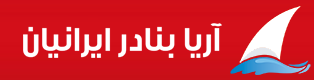 اسکلهنام شناورنام کشتیرانیتناژ  تخلیهتناژبارگیریمحل تخلیهنوع تجهیزاتمحموله کشتیمحموله کشتیتاریخ و ساعت پهلوگیریتاریخ و ساعت شروع عملیاتتناژ  تخلیه و بارگیــریتناژ  تخلیه و بارگیــریتناژ  تخلیه و بارگیــریمجموع تناژ سه شیفتتناژباقیمانده /اتمام تخلیه یا بارگیری(تن)زمان عملیات(OT)زمان عملیات(OT)نرم متوسطنرم متوسطماندگاری دراسکله(ساعت)اسکلهنام شناورنام کشتیرانیتناژ  تخلیهتناژبارگیریمحل تخلیهنوع تجهیزاتتخلیهبارگیریتاریخ و ساعت پهلوگیریتاریخ و ساعت شروع عملیاتتناژصبحتناژعصرتناژشبمجموع تناژ سه شیفتتناژباقیمانده /اتمام تخلیه یا بارگیری(تن)تخلیهبارگیریتخلیهبارگیریماندگاری دراسکله(ساعت)3راشا-1دلتامارین خزر1084*محوطهمنگان 223تخته*10/04/0110/04/01ت:*ت:479ت:192ت:671باقی تخلیه:41314:15*47**3راشا-1دلتامارین خزر1084*محوطهمنگان 223تخته*12:2015:0014:15*47**5پارس خزر-2کالابران  نسیم دریا*1493*منگان223-لیبهر 4017*کیسه07/04/0107/04/01***********************10:55*20835پارس خزر-2کالابران  نسیم دریا*1493*منگان223-لیبهر 4017*کیسه09:4515:15ب: 113ب:104ب: *ب: 217اتمام بارگیری :20:40*10:55*20836دریتادریای خزر1665376محوطه- انبارایتال ،لیبهر4017ریلی 4011آهن ورق گرم    کیسه ارزنپالت،کیسه.ک پ20(6)40(2)08/04/0108/04/01ت: 173ت:180ت: 13ت: 366اتمام  تخلیه: 00:1012:5500:2028105*6دریتادریای خزر1665376محوطه- انبارایتال ،لیبهر4017ریلی 4011آهن ورق گرم    کیسه ارزنپالت،کیسه.ک پ20(6)40(2)15:0016:30ب: *ب: *ب:42ب:42باقی بارگیری: 33412:5500:2028105*7وفا-1ساحل شماران نوین بندر*1785*ریلی 4011ریلی 4009*کیسه،کارتن،استوانه08/04/0108/04/01***************21:00*27*7وفا-1ساحل شماران نوین بندر*1785*ریلی 4011ریلی 4009*کیسه،کارتن،استوانه18:3022:45ب: 226ب:247ب: 86ب: 559باقی بارگیری: 363*21:00*27*8موسی جلیل امیر آروین صدرا 1871*محوطهلیبهر 4017ریلی4009تخته.رول کاغذ .نگله .کامیون(24)چندلاکانتینر پر 40(1)*10/04/0110/04/01ت:*ت:*ت:129ت:129باقی تخلیه: 174202:35*51**8موسی جلیل امیر آروین صدرا 1871*محوطهلیبهر 4017ریلی4009تخته.رول کاغذ .نگله .کامیون(24)چندلاکانتینر پر 40(1)*19:3023:3002:35*51**9وی تی اس -1امیر آروین صدرا 1097*محوطه ایتال صندوق –تخته *10/04/0110/04/01ت:*ت:16ت:300ت:316باقی تخلیه: 78108:25*38**9وی تی اس -1امیر آروین صدرا 1097*محوطه ایتال صندوق –تخته *16:1520:5008:25*38**